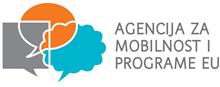 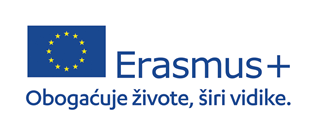 2023-1-HR01-KA121-VET-000118471New skills for better future 2MOTIVACIJSKO PISMOIme i prezime:Adresa:E-mail adresa:Motivacijsko pismo opisni je dio Vaše prijave za odabir nastavnika mobilnosti u „Job shadowing“- u u okviru Erasmus + pograma Agencije za mobilnost i programe EU u kojem se trebate ukratkopredstaviti, te opisati:1. Vaše interese, 2. Razloge prijave na odabir nastavnika za promatranje rada, 3. Vašu motiviranost za odlazak na mobilnost, te 4. Vaše pristajanje na uvjete poziva za sudjelovanjem osobitou funkcijama koje uključuje diseminaciju projekta te opisati kompetencije koje Vas stavljaju u poziciju prednosti u odnosu na druge kandidate.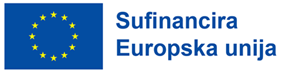 